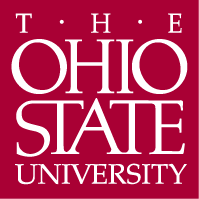 July 27, 2015To: Meg DalyFrom: Carmen Taleghani-Nikazm, Chair-for-the-day of ASCC Arts and Humanities PanelDear Meg,On November 7, 2014 the Arts and Humanities Panel reconsidered the proposal for a new program entitled Bachelor of Science in Music.  The proposed program has three tracks in Computer Sciences, Media and Enterprise, and Sonic Arts.  The program’s curriculum includes eight departments across campus that have expressed their strong support for this new interdisciplinary program.  Emerging from the current established minor in Music, Media, and Enterprise, the new program will allow Ohio State students to pursue a curriculum similar to what they might pursue at many peer institutions in the field of music technology.  The faculty in the School of Music expects this new BS to be accredited by the National Association for Schools of Music.  The Panel found that the revised proposal addressed the majority of the issues that were raised in the first review on February 7, 2014 and unanimously approved the new major with three contingencies to: (1) proofread and correct mistakes with course numbers, course titles, or credit hours on the submitted advising sheet, (2) proofread and correct the submitted sample 4-year plan (the sample 4-year plan contained similar errors on the advising sheet), and (3) proofread the whole proposal for all credit hours totals and make sure that all numbers on the “Pacer table” correspond to the ones on the actual proposal.Please note that the Arts and Humanities Panel first reviewed the proposal for the new Music BS on February 7, 2014.  During this first review, the Panel did not take a vote, since there were a substantial number of documents and information missing in the proposal.  In addition, there were some questions that members of the panel had about GE requirements in the proposed curriculum.  After several months, the School of Music submitted their revisions.  The revised proposal was on the agenda for the October 24, 2014 Arts and Humanities Panel meeting, however the Panel did not have enough time on that day to review the revised proposal and it was put on the agenda for the next meeting.   On November 7, 2014, the Panel reviewed the revised proposal and approved the BS in Music with the three contingencies mentioned above.  In June 2015, we received the proposal with the revisions and corrections requested by the Panel back in November 2014.  I carefully reviewed the proposal with its latest revisions and approved the changes and corrections made to the proposal with one minor suggestion, namely to correct the course number and title of “CSE 5539: Intermediate Studies in Artificial Intelligence” in the submitted advising sheet and 4-year plan.  Respectfully,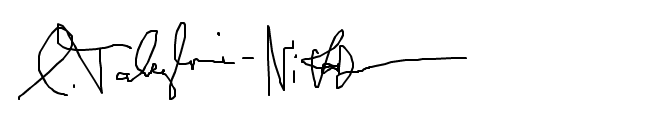 Carmen Taleghani-Nikazm